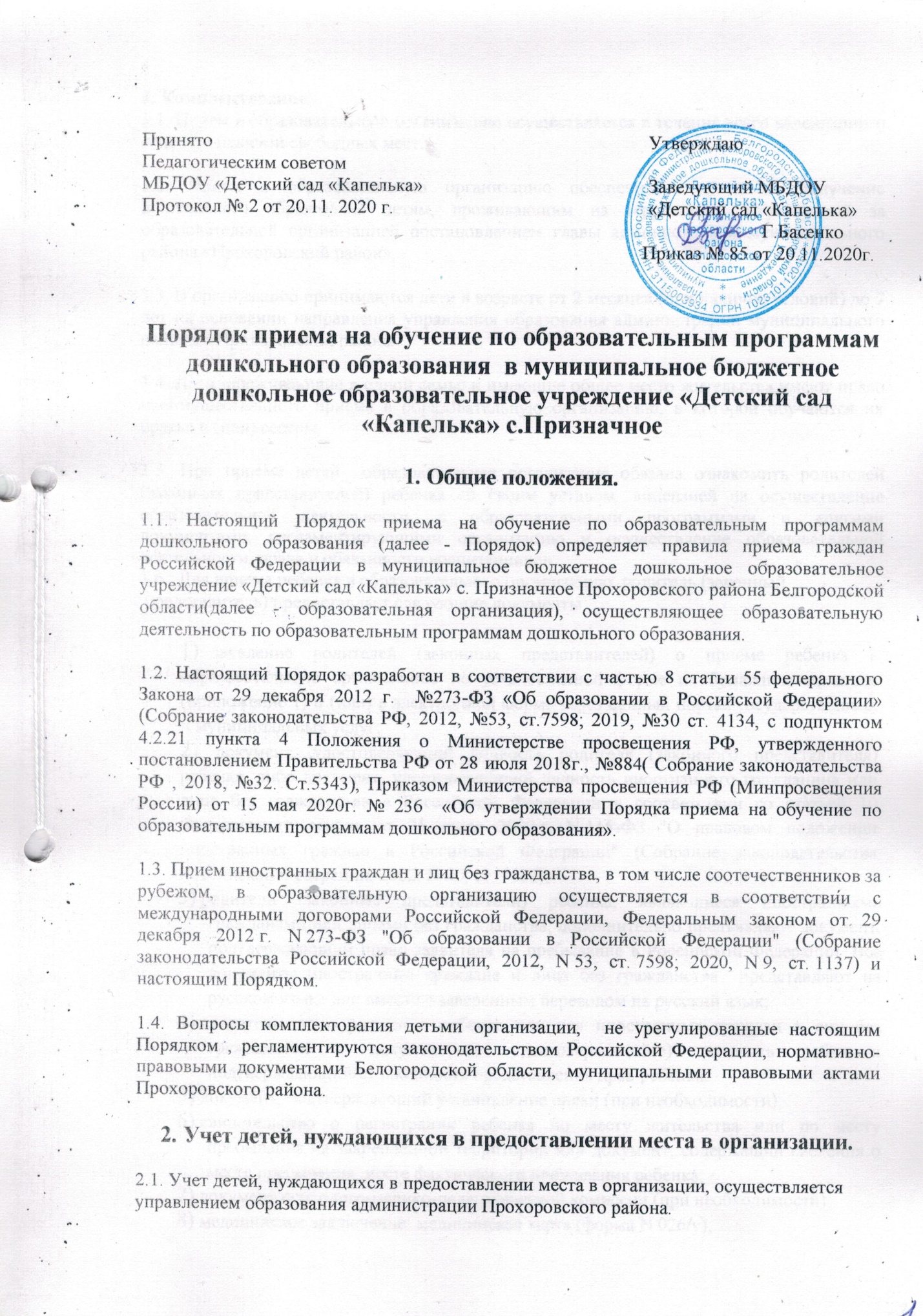 3. Комплектование.3.1. Прием в образовательную организацию осуществляется в течение всего календарного года при наличии свободных мест.3.2. Прием в образовательную организацию обеспечивает право на получение дошкольного образования детям, проживающим на территории, закрепленной за образовательной организацией постановлением главы администрации муниципального района «Прохоровский район».3.3. В организацию принимаются дети в возрасте от 2 месяцев (при наличии условий) до 7 лет на основании направления управления образования администрации муниципального района « Прохоровский район».3.4. Дети, проживающие в одной семье и имеющие общее место жительства,имеют право преимущественного приема в образовательную организацию, в которой обучаются их братья и (или) сестры.3.5. При приеме детей  образовательная организация обязана ознакомить родителей (законных представителей) ребенка со своим уставом, лицензией на осуществление образовательной деятельности, с образовательными программами и другими документами, регламентирующими организацию и осуществление образовательной деятельности, права и обязанности воспитанников.3.6.  Для приема ребенка в образовательную организацию  родитель (законный представитель) предоставляет следующие документы:заявление родителей (законных представителей) о приеме ребенка в образовательную организацию по установленной форме на бумажном носителе (приложение 1) и (или) в электронной форме через единый портал государственных и муниципальных услуг;документ, удостоверяющий личность родителя (законного представителя) ребенка, либо документ, удостоверяющий личность иностранного гражданина или лица без гражданства в Российской Федерации в соответствии со статьей 10 Федерального закона от 25 июля 2002 г. N 115-ФЗ "О правовом положении иностранных граждан в Российской Федерации" (Собрание законодательства Российской Федерации, 2002, N 30, ст. 3032);родители (законные представители) ребенка, являющиеся иностранными гражданами или лицами без гражданства, дополнительно предъявляют документ, подтверждающий право заявителя на пребывание в Российской Федерации. Все документы иностранные граждане и лица без гражданства  представляют на русском языке или вместе с заверенным переводом на русский язык;свидетельство о рождении ребенка или для иностранных граждан и лиц без гражданства - документ(-ы), удостоверяющий(е) личность ребенка и подтверждающий(е) законность представления прав ребенка;документ, подтверждающий установление опеки (при необходимости);свидетельство о регистрации ребенка по месту жительства или по месту пребывания на закрепленной территории или документ, содержащий сведения о месте пребывания, месте фактического проживания ребенка;документ психолого-медико-педагогической комиссии (при необходимости);медицинское заключение: медицинская карта (форма N 026/у);3.7. Информация о сроках приема документов, указанных в пункте 3.6. Порядка, копии устава образовательной организации, лицензии на право ведения образовательной деятельности и другие документы, регламентирующие организацию образовательной деятельности, размещаются на информационном стенде образовательной организации и на официальном сайте образовательной организации в информационно-телекоммуникационной сети "Интернет.3.8. На информационном стенде образовательной организации и на официальном сайте образовательной организации размещается постановление главы администрации муниципального района «Прохоровский район» о закреплении образовательной организации за конкретными территориями муниципального района.3.9. Дети с ограниченными возможностями здоровья принимаются на обучение по адаптированной образовательной программе дошкольного образования только с согласия родителей( законных представителей) и на основании рекомендаций психолог-медико-педагогической комиссии.3.10.  Требование представления иных документов для приема детей в образовательную организацию в части, не урегулированной законодательством об образовании, не допускается.3.11.  Заявление о приеме в образовательную организацию и копии документов регистрируются руководителем образовательной организации или уполномоченным им должностным лицом, ответственным за прием документов, в журнале приема заявлений о приеме в образовательную организацию (приложение 2).3.12.  После регистрации родителю (законному представителю) ребенка выдается документ, заверенный подписью должностного лица образовательной организации, ответственного за прием документов, содержащий индивидуальный номер заявления и перечень представленных при приеме документов.3.13.  Ребенок, родители (законные представители) которого не представили необходимые для приема документы в соответствии с пунктом 3.6. настоящего Порядка, остается на учете и направляется в управление образования администрации муниципального района «Прохоровский район» после подтверждения родителем (законным представителем) нуждаемости в предоставлении места.3.14. После приема документов, указанных в пункте 3.6. настоящего Порядка, образовательная организация заключает договор об образовании по образовательным программам дошкольного образования с родителями (законными представителями) ребенка (приложение №4).3.15. Договор заключается в 2 экземплярах с выдачей одного экземпляра договора родителям (законному представителю). Договор не может противоречить Уставу образовательной организации и настоящему Порядку.3.16. На каждого ребенка, зачисленного в образовательную организацию, оформляется личное дело, в котором хранятся договор об образовании по образовательным программам дошкольного образования и все предоставленные родителями (законными представителями) ребенка документы в соответствии с пунктом 3.63.17.  Руководитель образовательной организации издает распорядительный акт (приказ) о зачислении ребенка в образовательную организацию в течение трех рабочих дней после заключения договора. 3.18. Распорядительный акт в трехдневный срок после издания размещается на информационном стенде образовательной организации. На официальном сайте образовательной организации в сети Интернет размещаются реквизиты распорядительного акта, наименование возрастной группы, число детей, зачисленных в указанную возрастную группу.3.19. Руководитель осуществляет контроль за соблюдением Порядка приема на обучение по образовательным программам дошкольного образования в муниципальное бюджетное дошкольное образовательное учреждение «Детский сад «Капелька».Приложение 1Заведующему МБДОУ «Детский сад«Капелька»Басенко Г.Н.родителей:мать_______________________________                                       ____________________________________(Ф.И.О.)отец________________________________________________________________(Ф.И.О.)заявление.Прошу принять моего ребенка __________________________________________________________                                                                      Ф.И.О._____________________________________________________________________________                                                                                    дата рождения_____________________________________________________________________________                        реквизиты свидетельства о рождении в МБДОУ «Детский сад «Капелька».Мать ребенка_______________________________________________________________________			                                                 Ф.И.О. _____________________________________________________________________________________________                                                        контактный телефон, адрес электронной почты_____________________________________________________________________________________________            реквизиты документа, удостоверяющего личность родителя (законного представителя) ребенка_____________________________________________________________________________                           (реквизиты документа, подтверждающего установление опеки (при наличии)Отец ребенка_______________________________________________________________________			                                                 Ф.И.О. _____________________________________________________________________________________________                                                         контактный телефон, адрес электронной почты_____________________________________________________________________________________________            реквизиты документа, удостоверяющего личность родителя (законного представителя) ребенка_____________________________________________________________________________                          (реквизиты документа, подтверждающего установление опеки (при наличии)Адрес места жительства ребенка_____________________________________________________Язык образования _____________________________________________________________________Потребность в обучении ребенка по адаптированной образовательной программе дошкольного образования и (или) в создании условий для организации обучения и воспитания ребенка-инвалида в соответствии с индивидуальной программой реабилитации инвалида (при наличии)______________________________________________________________________Направленность дошкольнойгруппы_____________________________________________________Необходимый режим  пребывания ребенка________________________________________________Желаемая дата приема на обучение ______________________________________________________«____»______________20____г.				       _________________								                (подпись)								        _________________									   (подпись)С  лицензией на осуществление образовательной деятельности, Уставом МБДОУ, с образовательными программами и другими документами, регламентирующими организацию и осуществление образовательной деятельности, права и обязанности воспитанников, ознакомлены«____»______________20____г.				       _________________								                  (подпись)       _________________									     (подпись)                                                                                                                                      Приложение 2Журнал приема заявлений о приеме в МБДОУ «Детский сад «Капелька» с. Призначное                                                                                                                                  Приложение 3Расписка в получении документовДана _____________________________________________________________________________(ФИО родителя (законного представителя))в том, что администрацией МБДОУ «Детский сад  «Капелька» с. Призначное  принято заявление о приеме ___________________________________________________________ (ФИО ребенка, дата рождения)____________________________________________________________________________в МБДОУ «Детский сад  «Капелька» с. Призначное.  Регистрационный номер ______. Перечень принятых документов: Направление №  заявление копия свидетельства о рождениикопия свидетельства о регистрации по месту жительствакопия паспортасогласие родителя на фото-и видеосъемкузаявление о согласии родителей на обработку персональных данныхинформированное добровольное согласие на медицинское вмешательствомедицинская карта ф.-026-уДокументы на компенсацию части родительской платы:ЗаявлениеСправка о составе семьиКопия свидетельства о рожденииКопия паспортаВыписка из лицевого счетаЗаведующий                                      __________                                            Г.Н.Басенко                                                                                                           Приложение 4ДОГОВОРоб образовании по образовательным программам дошкольного образованияс. Призначное                                                                             «_____»__________20   г.Муниципальное бюджетное дошкольное образовательное учреждение «Детский сад «Капелька» с. Призначное Прохоровского района Белгородской области (далее - Учреждение), осуществляющее образовательную деятельность на основании лицензии, выданной от 23.12.2011 г. №5078, именуемое в дальнейшем «Исполнитель» в лице заведующего Басенко Галины Николаевны, действующего на основании Устава Учреждения, с одной стороны и родителя (законного представителя) (                     ), именуемый в дальнейшем «Заказчик», действующего в интересах несовершеннолетнего (                                                             ), (                       ) проживающего по адресу: (                                                       ), именуем в дальнейшем «Воспитанник», совместно именуемые «Стороны» заключили настоящий Договор о нижеследующем:1.Предмет договора1.1.Предметом договора являются оказание Учреждением Воспитаннику образовательных услуг в рамках реализации основной образовательной программы дошкольного образования (далее - образовательная программа) в соответствии с федеральным государственным стандартом дошкольного образования (далее - ФГОС дошкольного образования), содержание Воспитанника в Учреждении, присмотр и уход за Воспитанником.1.2. Форма обучения – очная.1.3.Наименование образовательной программы – основная образовательная программа муниципального бюджетного дошкольного образовательного учреждения «Детский сад «Капелька» с. Призначное Прохоровского района Белгородской области , разработанной на основе основной образовательной программы «От рождения до школы» под редакцией Н.Е. Вераксы, Т.С. Комаровой, М.А. Васильевой.1.4.Срок освоения образовательной программы (продолжительность обучения) на момент подписания настоящего Договора составляет ______ календарных лет (года)1.5.Режим пребывания Воспитанника в Учреждении - длительность пребывания детей  10,5  часов (с 7.30 по 18.00), в предпраздничные дни – на 1 час короче.1.6.Воспитанник зачисляется в общеразвивающую группу____________________________2.Взаимодействие сторон2.1. Исполнитель вправе:2.1.1. Самостоятельно осуществлять образовательную деятельность.2.1.2. Предоставлять Воспитаннику дополнительные образовательные услуги (за рамками образовательной деятельности), наименование, объём и форма которых определены в приложении настоящего Договора (далее - дополнительные образовательные услуги).2.1.3. Устанавливать и взимать с Заказчика плату за дополнительные образовательные услуги, в случае если за оказание дополнительных образовательных услуг установлена плата и ее размер.2.2. Заказчик вправе: 2.2.1. Участвовать в образовательной деятельности Учреждения, в том числе, в формировании образовательной программы. 2.2.2. Получать от Исполнителя информацию: по вопросам организации и обеспечения надлежащего исполнения услуг, предусмотренных разделом 1 настоящего Договора; о поведении, эмоциональном состоянии Воспитанника во время его пребывания в ДОУ, его развитии и способностях, отношении к образовательной деятельности. 2.2.3. Знакомиться с уставом Учреждения, с лицензией на осуществление образовательной деятельности, с образовательными программами и другими документами, регламентирующими организацию и осуществление образовательной деятельности, права и обязанности Воспитанника и Заказчика. 2.2.4. Выбирать виды дополнительных образовательных услуг, в том числе, оказываемых Исполнителем Воспитаннику за рамками образовательной деятельности на возмездной основе, в случае если за оказание дополнительных образовательных услуг Исполнителем установлена плата и ее размер. 2.2.5. Находиться с Воспитанником в Учреждении в период его адаптации в течение 3 дней по 2 часа.2.2.6. Принимать участие в организации и проведении совместных мероприятий с детьми в Учреждении (утренники, развлечения, физкультурные праздники, досуги, дни здоровья и др.). 2.2.7.Создавать (принимать участие в деятельности) коллегиальных органов управления, предусмотренных уставом Учреждения. 2.2.8. Пользоваться льготами по оплате за присмотр и уход за ребенком в МБДОУ в соответствии с действующим законодательством. 2.2.9. Получать компенсацию   части родительской платы, взимаемой за присмотр и уход за ребенком в МБДОУ: на первого ребенка в размере 20 % от фактически внесенной ими родительской платы, взимаемой за присмотр и уход ребенка в Учреждении, на второго ребенка - в размере 50 % и на третьего и последующих детей - в размере 70 % размера  в соответствии с Законом Белгородской области от 29.12.2006 г. № 84 "О наделении органов местного самоуправления полномочиями по выплате компенсации части родительской платы за содержание детей в государственных и муниципальных образовательных учреждениях, реализующих основную общеобразовательную программу дошкольного образования" в целях  материальной поддержки в воспитании детей, посещающих муниципальные дошкольные образовательные учреждения. Право на получение компенсации имеет один из родителей (законных представителей), внесших родительскую плату  за присмотр и уход за детьми в соответствующей образовательной организации.2.2.10. Использовать  материнский  капитал  на оплату платных образовательных услуг и  содержания ребёнка в МБДОУ (постановление Правительства РФ от 14.11.2011 года №931 «О внесении изменений в правила направления средств материнского (семейного) капитала на получение образования ребёнком и осуществление иных связанных с получением образования ребёнком расходов».2.3. Исполнитель обязан: 2.3.1.Обеспечить Заказчику доступ к информации для ознакомления с уставом Учреждения, с лицензией на осуществление образовательной деятельности, с образовательными программами и другими документами, регламентирующими организацию и осуществление образовательной деятельности, права и обязанности Воспитанников и Заказчика. 2.3.2. Обеспечить надлежащее предоставление услуг, предусмотренных разделом 1 настоящего Договора, в полном объеме в соответствии с федеральным государственным образовательным стандартом, образовательной программой (частью образовательной программы) и условиями настоящего Договора. 2.3.3. Обеспечивать охрану жизни и здоровья и укрепление физического и психического здоровья Воспитанника, его интеллектуальное, физическое и личностное развитие, развитие его творческих способностей и интересов. 2.3.4. При оказании услуг, предусмотренных настоящим Договором, учитывать индивидуальные потребности Воспитанника, связанные с его жизненной ситуацией и состоянием здоровья, определяющие особые условия получения им образования, возможности освоения Воспитанником образовательной программы на разных этапах ее реализации. 2.3.5. При оказании услуг, предусмотренных настоящим Договором, проявлять уважение к личности Воспитанника, оберегать его от всех форм физического и психологического насилия, обеспечить условия укрепления нравственного, физического и психологического здоровья, эмоционального благополучия Воспитанника с учетом его индивидуальных особенностей. 2.3.6. Создавать безопасные условия обучения, воспитания, присмотра и ухода за Воспитанником, его содержания в Учреждении в соответствии с установленными нормами, обеспечивающими его жизнь и здоровье. 2.3.7. Обучать Воспитанника по образовательной программе, предусмотренной пунктом 1.3. настоящего Договора. 2.3.8. Обеспечить реализацию образовательной программы средствами обучения и воспитания, необходимыми для организации учебной деятельности и создания развивающей предметно-пространственной среды. 2.3.9. Обеспечить Воспитанника необходимым сбалансированным питанием: 4-х разовое питание детей в соответствии с их возрастом и временем пребывания в образовательном учреждении по примерному 10-дневному меню с соответствии с требованиями СанПиН 2.4.1. 3049-13 «Санитарно-эпидемиологические требования к устройству, содержанию и организации режима работы в дошкольных организациях.2.3.10. Переводить Воспитанника в следующую возрастную группу. 2.3.11. Уведомить Заказчика в течение 10 календарных дней (за исключением выходных и праздничных) о нецелесообразности оказания Воспитаннику образовательной услуги в объеме, предусмотренном разделом 1 настоящего Договора, вследствие его индивидуальных особенностей, делающим невозможным или педагогически нецелесообразным оказание данной услуги. 2.3.12. Обеспечить соблюдение требований Федерального закона от 27 июля 2006 года №152-ФЗ «О персональных данных в части сбора, хранения и обработки персональных данных Заказчика и Воспитанника». 2.4. Заказчик обязан: 2.4.1. Соблюдать требования учредительных документов Исполнителя, правил внутреннего распорядка и иных локальных актов, общепринятых норм поведения, в том числе проявлять уважение к педагогическому, административно-хозяйственному, учебно-вспомогательному, медицинскому персоналу Исполнителя и другим воспитанникам, не посягать на их честь и достоинство. 2.4.2. Своевременно вносить плату за присмотр и уход за Воспитанником. 2.4.3. При поступлении Воспитанника в Учреждение и в период действия настоящего Договора своевременно предоставлять Исполнителю все необходимые документы, предусмотренные уставом Учреждения. 2.4.4. Незамедлительно сообщать Исполнителю об изменении контактного телефона и места жительства. 2.4.5. Обеспечить посещение Воспитанником Учреждения согласно правилам внутреннего распорядка Исполнителя. 2.4.6. Информировать Исполнителя о предстоящем отсутствии Воспитанника в Учреждении или его болезни. В случае заболевания Воспитанника, подтвержденного заключением медицинской организации, принять меры по восстановлению его здоровья и не допускать посещения Учреждения Воспитанником в период заболевания. 2.4.7. Предоставлять Исполнителю справку,  после перенесенного заболевания, а также отсутствия ребенка более 5 календарных дней (за исключением выходных и праздничных дней), с указанием диагноза, длительности заболевания, сведений об отсутствии контакта с инфекционными больными. 2.4.8. Бережно относится к имуществу Исполнителя, возмещать ущерб, причиненный Воспитанником имуществу Исполнителя, в соответствии с законодательством Российской Федерации. 3.Размер, сроки и порядок оплаты за присмотр и уход за Воспитанником 3.1. Стоимость услуг Исполнителя по присмотру и уходу за Воспитанником (далее родительская плата) составляет 1550 рублей. Не допускается включение расходов на реализацию образовательной программы дошкольного образования, а также расходов на содержание недвижимого имущества Учреждения в родительскую плату за присмотр и уход за Воспитанником. 3.2. Начисление родительской платы производится из расчета фактически оказанной услуги по присмотру и уходу, соразмерно количеству календарных дней, в течение которых оказывалась услуга.3.3. Заказчик ежемесячно вносит родительскую плату за присмотр и уход за Воспитанником, указанную в пункте 3.1. настоящего договора в сумме одна тысяча пятьсот пятьдесят рублей. 3.4. Оплата производится в срок не позднее 10 числа текущего месяца. 4.Ответственность за неисполнение или ненадлежащее исполнение обязательств по договору, порядок разрешение споров 4.1.За неисполнение либо ненадлежащее исполнение обязательств по настоящему Договору Исполнитель и Заказчик несут ответственность, предусмотренную законодательством Российской Федерации и настоящим Договором. 5.Основания изменения и расторжения договора 5.1.Условия, на которых заключен настоящий договор, могут быть изменены по соглашению сторон. 5.2.Все изменения и дополнения к настоящему Договору должны быть совершены в письменной форме и подписаны уполномоченными представителями сторон. 5.3. Настоящий Договор может быть расторгнут по соглашению сторон. По инициативе одной из сторон настоящий Договор может быть расторгнут по основаниям, предусмотренным действующим законодательством Российской Федерации. 6.Заключительные положения 6.1.Настоящий Договор вступает в силу со дня его подписания Сторонами и действует до "__"________г. 6.2. Настоящий Договор составлен в двух экземплярах, имеющих равную юридическую силу, по одному из каждых Сторон. 6.3.Стороны обязуются письменно извещать друг друга о смене реквизитов, адресов и иных существенных изменениях. 6.4.Все споры и разногласия, которые могут возникнуть при исполнении условий настоящего Договора, Стороны будут стремиться решать путем переговоров. 6.5.Споры, не урегулированные путем переговоров, разрешаются в судебном порядке, установленном законодательством Российской Федерации. 6.6.Ни одна из Сторон не вправе передавать свои права и обязанности по настоящему Договору третьим лицам без письменного согласия другой Стороны. 6.7. При выполнении условий настоящего Договора, Стороны руководствуются законодательством Российской Федерации. 7. Реквизиты и подписи сторон. Исполнитель:                                                                   Заказчик: Муниципальное бюджетное дошкольное           _____________________________________ образовательное учреждение    «Детский сад     _____________________________________                                                                                                                                             «Капелька» с. Призначное Прохоровского района                              (фамилия, имя, отчество)Белгородской области                                                                        Адрес: 309 020, Российская Федерация,          паспорт  _______________________________ Белгородская область, Прохоровский                      __________________________________________ район, с. Призначное, ул. Центральная,51.                     __________________________________________ тел. 40-152                                                                  Телефон моб. _____________________Банковские реквизиты:                                             Телефон дом. _____________________ИНН 3115003934, КПП 311501001, ОГРН 1023101120460 р/с 40102.810.7.4537.0000018 ОТДЕЛЕНИЕ БЕЛГОРОД БАНКА РОССИИ //УФК По Белгородской области г.БелгородБИК 011403102 Заведующий МБДОУ __________________ Г.Н.Басенко                       ( подпись) М.П. С Уставом, лицензией, основной образовательной программой Учреждения и иными документами, регламентирующими образовательный процесс в Учреждении ознакомлен(а), второй экземпляр договора получен. Дата _________________         Подпись: ____________________/__________________ 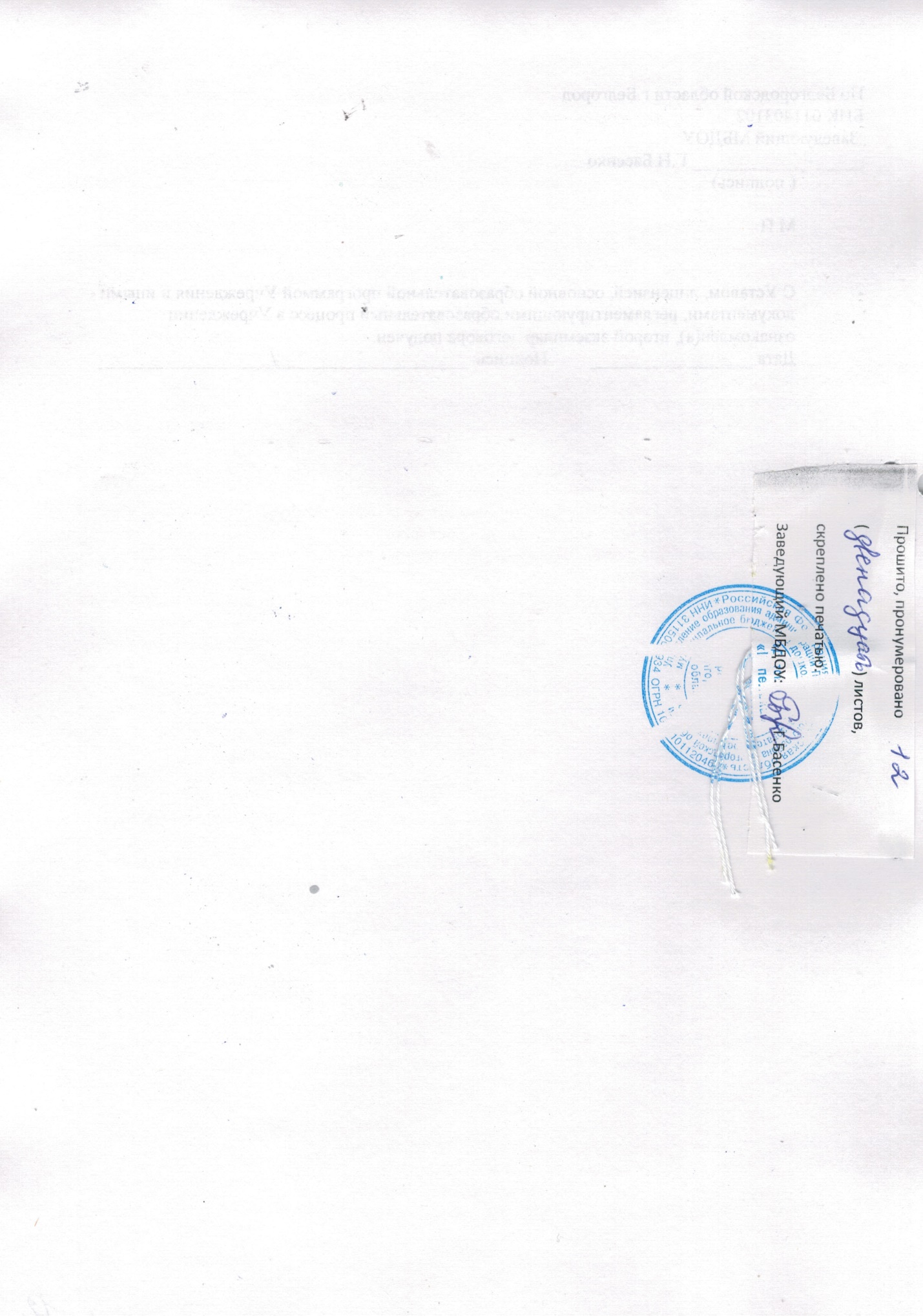 № п/пФИО ребенка дата и место рожденияАдрес места жительства ребенкаПеречень представленных документовРоспись родителей о получении расписки о приеме документов